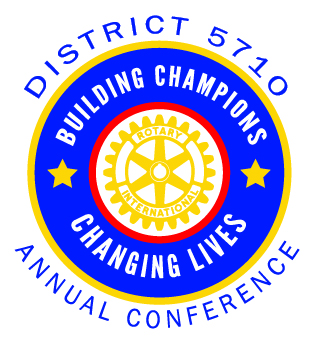 District Conference Sponsorships 43 Rotary Clubs in Eastern Kansas and over 2100 Rotary members____ Championship Sponsorship - $3,000 (One only)As a Championship level sponsor your company name logo and profile will be showcased in event signage and conference program. This will be an opportunity to market your company to over 200    key business professionals in our District. You will be invited to address the attendees during a general session and a vendor table for promotions all during the day on Friday, September 23, 2022. ____ Divisional Sponsorship - $1,000 The Divisional Sponsorship level will include your company name and logo on print materials for the conference and opportunity to secure a vendor table for promotion activity on September 23, 2022. ____ League Sponsorship - $ 500 	The League level sponsorship will include your company name and logo on print materials. ____ Interact Luncheon Sponsorship - $150Sponsor Saturday lunch for the Interact and Rotaract members who are volunteering for the Saturday service projects. ____ Community Service Fan Sponsorship- $ 100 (Unlimited)Any business, Rotarian, family member, or friend of a Rotarian are invited to become a Community Service Fan Sponsor for the Saturday’s International and local community service projects. All names will appear in the printed program and conference attendees will receive a Rotary t-shirt for working a  service project.For more information or questions, please contact Tim Deves at tim.deves@edwardjones.comFor guaranteed inclusion in the Conference program, please return by August 25, 2022.Sponsor Name:_______________________________	Contact/Phone:_____________________________Program Listing:______________________________	Email:_____________________________________Address:____________________________________	City, State, ZIP:_____________________________ Send logo and graphics(with sponsorship level) to: Kinsey Honeyman at KinseyHoneyman@gmail.comTo make a payment by credit card, please go to https://tinyurl.com/5710DC2022   Then email your form to tim.deves@edwardjones.com